Basic Stretching Exercises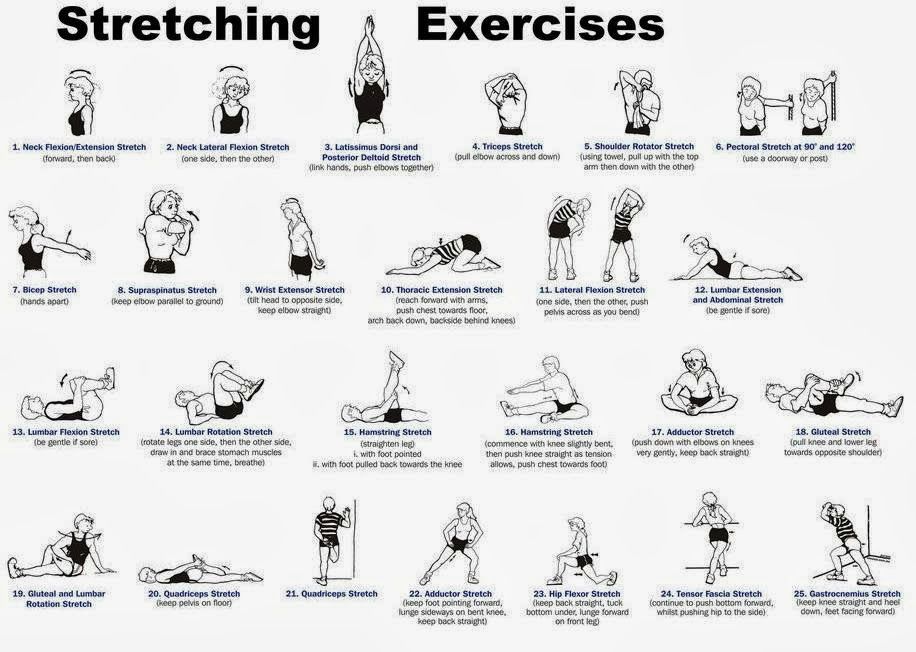 